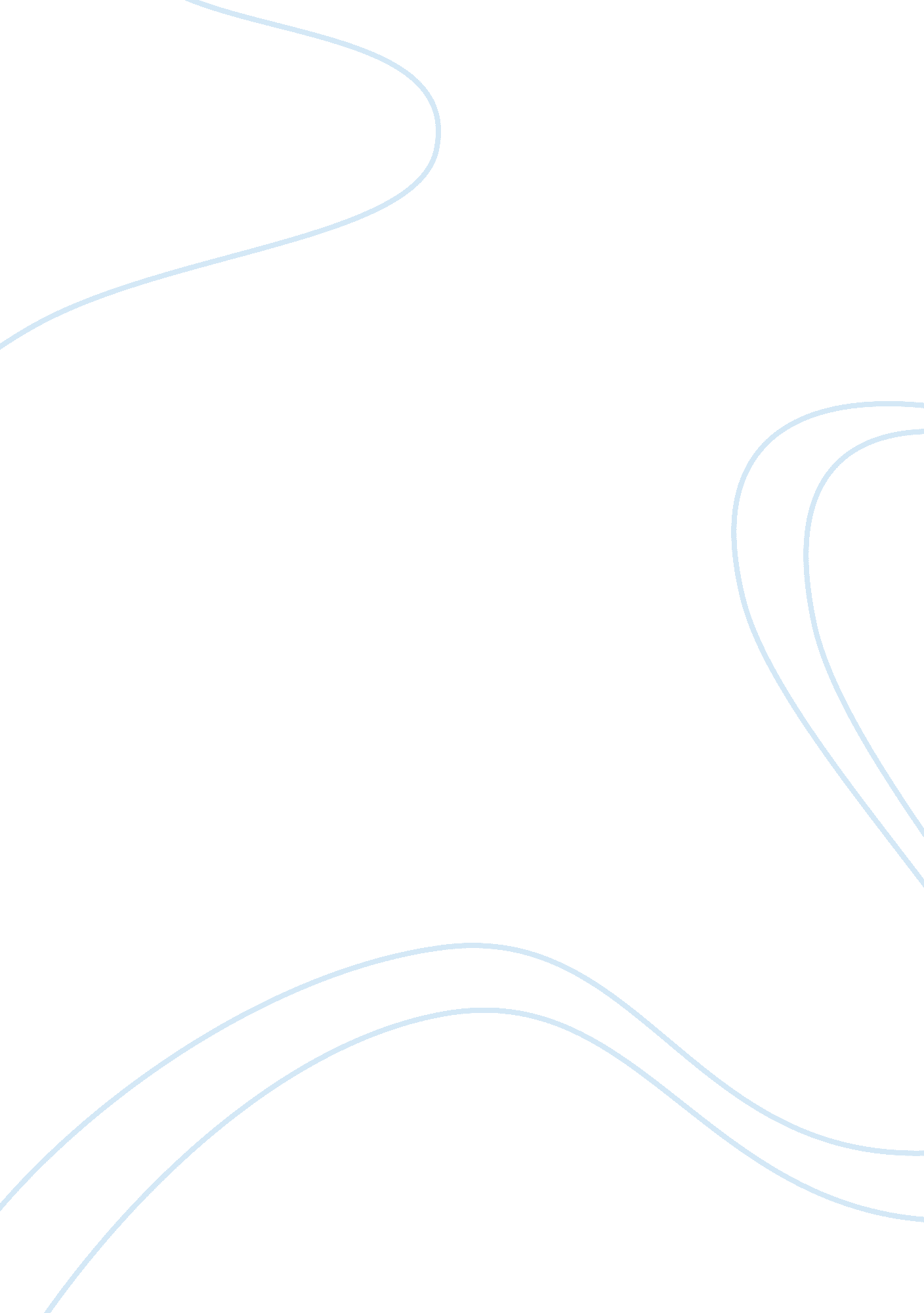 A perfect day off and activities for the day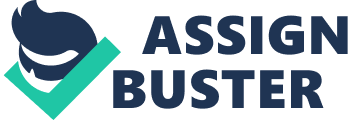 A perfect day off is much like a day of celebrations for me. I like to party, hang out, and chat with my friends and family members who are neglected somehow due to my busy schedule. I like to wake up with a call on breakfast with my family and a smooth and soothing conversation during the breakfast meal is always welcomed. Shopping with family or friends rests on one of the perfect holiday activities that I enjoy the most. Having fun at malls, playing virtual games, and even roaming around gives much more pleasure than staying home and resting. 
My perfect day off revolves around people I love and admire. To me, a perfect and joyous holiday is dependent on the company I have on that particular day and then the occasions or events we celebrate together. I love traveling from place to place, shopping, chatting with people, and having all the decent fun including partying on my holidays. I believe that such days relieve the tensions of life and provide peace of mind to us. 